MINI-THON                                                                                                                                          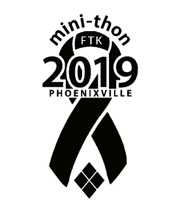  STUDENT REGISTRATION PACKETRegistration formFundraising InfoHealth FormParent SignatureVolunteer Form PAHS Mini-THON  will be held from February 22, 2019 at 7:00pm until February 23, 2019 at 7:00am. This 12 hour student event is a overnight event with games, food, dj, contests and lots of fun.  All proceeds benefit Four Diamonds Fund at Penn State Children’s Hospital in the fight against pediatric cancer.  In order to participate in Mini-THON, complete all steps of registration packet and submit to the Mini-THON Committee, Office or to Mrs. Cordingley’s room ​BY Wednesday February 20, 2019. To participate in Mini-THON, dancers must raise a minimum of $50. Registrations turned in after the deadline are assessed a $10 late fee. You do not need to wait until you have fundraised minimum amount to register. Register first and then start raising money!  Share you donor drive page to friends and family. STUDENT REGISTRATION FORMSTUDENT DANCER NAME ____________________________________________________      STUDENT CELL PHONE ______________________________________________________          T-Shirt Size (please circle) adult   	  	S	 M	   L	   XL	     XXL       Choose Team Color – Blue, Purple, Red, Yellow                                                                                (first come first served, limit to number on teams, can also choose team color on donor drive link)  1st choice ____________    2nd choice ____________ no preference ___________FUNDRAISINGChoose Method to Fundraise $50 minimum by 2/20/19 or $60 after deadline                                                                                                  _____ cash or check(s) made out PAHS Mini-THON       _____ Donor Drive (online)To register for Donor Drive scan below or go to htpp://fourdiamonds.donordrive.com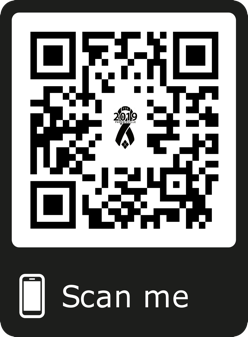 STUDENT HEALTH FORMSTUDENT NAME ________________________________Name and Phone #​​ of ​parent/guardian​​ who can be reached during mini-THON: Name_______________________________________________________________________  Relationship:__________________________________                                                                  Phone #______________________________                                                                                                       Additional Contact​​ in the Event that parent/guardian cannot be reached:                                                    Name: _____________________________________________________________________               Relationship: ___________________________________                                                                            Phone #: ____________________________                                                                          Name of student’s Health Insurance Company: ______________________________________                                                       Member #_______________________________                                                                                          Group #____________________________________Please complete the following medical/emergency information for your child:                       Known Allergies.  ____________________________                                                                          My child has the following Health Needs ____________________________                                   Please contact school nurse prior to 2/20/19 if medicine needs to be administered during event.PARENTAL PERMISSIONStudies show driving when sleep deprived is similar to being under the influence of alcohol. Drowsiness can lead to slower reaction times, impaired attention, mental processing, judgment and decision making. Please consider picking your student up from this event at 7 am on February 23rd.  If you choose not to pick student up, you must check box below notifying PASD that your student has permission to drive themselves home.______ INITIAL here if you give permission for your student to drive home Saturday am at the conclusion of the event.    ______ INITIAL here if your child needs to be picked up early (11 pm only 2/22).  Parent must come inside at 11 pm and sign student out.  If you have not checked this box, your student must remain at PAHS until 7 am.  In the event that I cannot be contacted, I give my permission for my student receive emergency medical treatment. I give consent for my child _____________________________to participate in the 2019 PAHS Mini-THON on February 22nd, 2019 to February 23rd, 2019.  Parent / Guardian Name Printed name:________________________________________________Signature: ____________________________________ Date: _____________________________ VOLUNTEER INFOVOLUNTEER NAME 	____________________________Son/daughter’s name	____________________________Phone number 		____________________________Email 				____________________________Board approved?               Yes ____      No ____  Unsure ____Volunteers are needed to help make this 12-hour event successful.  Any help you can provide in the areas below would be appreciated!_____ I can help pick up local donations during the week and deliver 3 pm 2/22/19_____ I can help chaperone* during these hours:            *must be a board approved chaperone with clearances on file	___6 pm-8 pm	___9 pm- 11pm	___11 pm-1 am	___1 am-3 am	___3 am-5 am	___5 am-7 am 	____ 7 am cleanupPlease consider an item donation to help the students (please send with your student to mini-THON)____ I can donate an item to Mini-THON 	___ donuts		___ pastries		___ breakfast bars	___ juice boxes	___ bananas		___ apples	___ brownies		___ cookies		___ rice krispie treats	___cupcakes		___pretzels		___ chips	___ case of small watersMAIL CALLYour student has chosen to participate in Phoenixville’s Mini-THON on February 22, 2019-February 23, 2019.This 12-hour no sleeping dance marathon helps raise funds and awareness in the fight against pediatric cancer.  Last year PAHS students raised almost $20,000! Mail Call is a treasured THON event to help provide encouragement during the overnight hours of mini-THON.  Please consider sending in a letter or small package clearly marked with your student’s name to be given out during the early morning hours of Mini-THON to remind them of their amazing accomplishment!Have your student drop clearly marked letter or package to the MALL CALL table the night of mini-THON.